Offene Fragen digital (Fachpraktiker*innen)„Die Pflegeversicherung“Aufgabe: Bitte beantworten Sie die nachfolgenden Fragen mit Hilfe der Wortwolke.Wer bezahlt die Beiträge zur 
      Pflegeversicherung?



2. Wonach richtet sich der Umfang 
     der Pflege?





3. Was versteht man unter „Pflegegeld“?


4. Welche Aufgabe hat der ambulante Pflegedienst?


5. Was versteht man unter „Stationärer Pflege“?


6. Wer trägt die Kosten für die Stationäre Pflege?


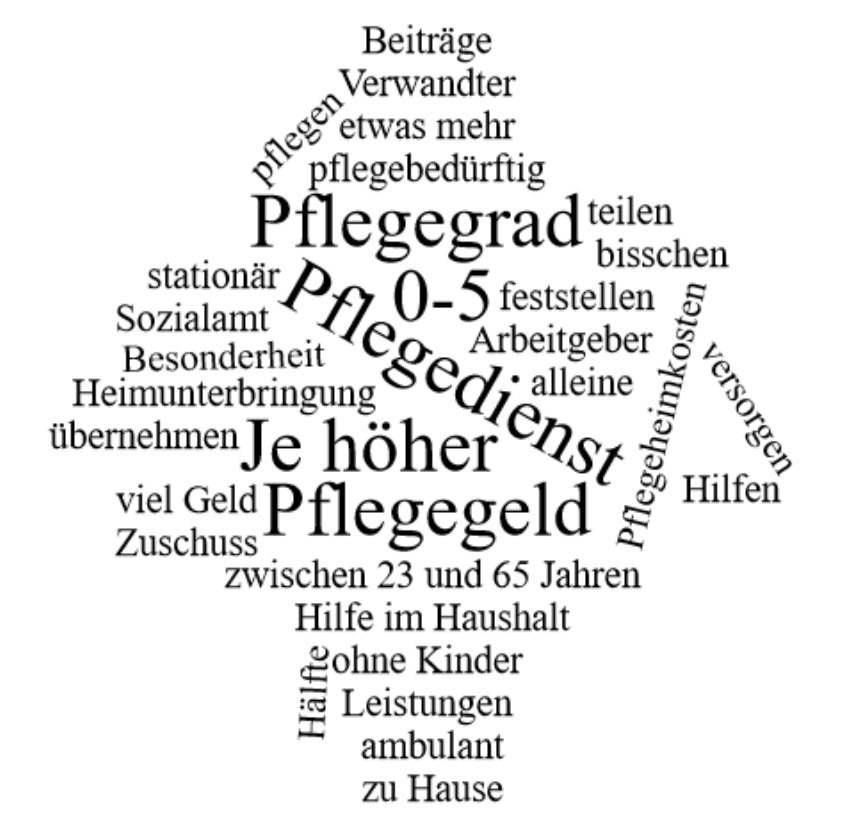 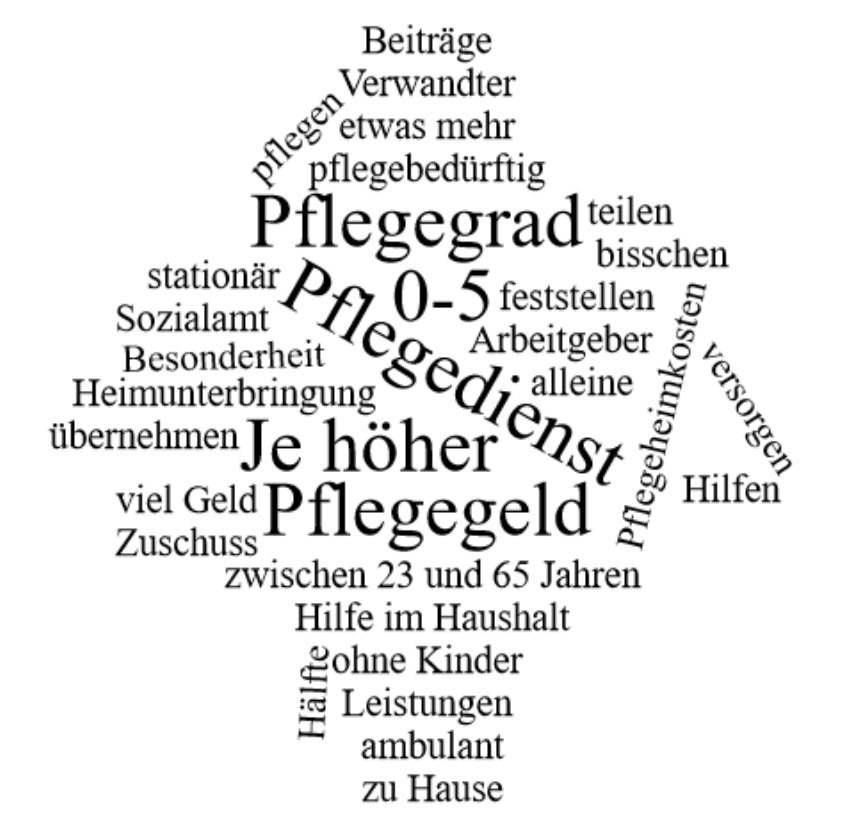 